令和６年度　流山市立鰭ケ崎小学校入学式について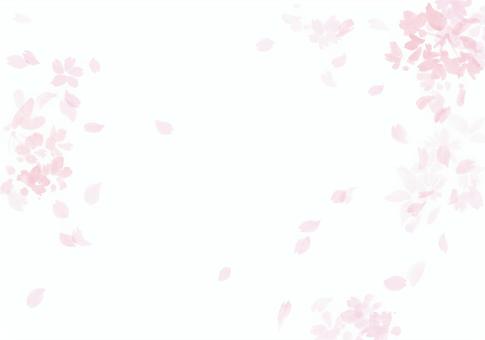 保護者の皆様，お子様のご入学，誠におめでとうございます。職員一同，精一杯の準備をさせていただき，お子様のご入学をお祝いしたいと考えておりますので，何卒御理解，御協力の程，宜しくお願い申し上げます。【当日の流れ】【ご連絡】　①入学式は，会場のスペースの関係によりお子様1人に保護者2名程度の参列となります。　②会場及び教室は換気のため，窓を開けます。気温によっては暖かい服装で参加してください。　③入学通知書とともに，お子様の上履きや保護者様の上履き，スリッパ，外靴を入れる袋の用意をお願いします。　④教科書や配布資料がたくさんありますので，袋等の用意をお願いします。　⑤欠席の際は，午前８時までに連絡をお願いします。（鰭ケ崎小学校　０４―７１５８―５９１１）時刻内容備考８：３０～９：００東側昇降口にて学級確認・受付①名簿確認②提出物確認（入学通知書）☆学級は，体育館入口及び西昇降口に掲載されている名簿で確認してください。☆受付終了後，お子様は教室，保護者様は体育館へ移動していただきます。会場の体育館へは必ず受付を済ませてからご入場ください。９：２０～１０：１０入学式①開式の言葉②国歌斉唱③学校長式辞及び担任発表④お祝いのメッセージ⑤来賓祝辞⑥6年生メッセージ⑦閉式の言葉☆携帯電話は電源を切るか，マナーモードでお願いします。☆写真撮影やビデオ撮影は自席でお願いします。１０：２５～１０：４５１組・3組保護者保護者説明会（各教室）２・４組保護者集合写真撮影（体育館）☆１・３組と２・4組で流れが異なります。職員が誘導します。☆各教室で行われる保護者説明会につきましては，参加者１名とさせていただきます。☆保護者説明会を行っている間，お子様は職員と学校探検を行います。１０：４５～１０：５０１組・3組保護者体育館へ移動２・４組保護者各教室へ移動☆１・３組の保護者の皆様は，お子様の荷物をお持ちの上，移動をお願いします。１０：５０～１１：１０１組・3組保護者集合写真撮影（体育館）２・４組保護者保護者説明会（各教室）１１：１５解散